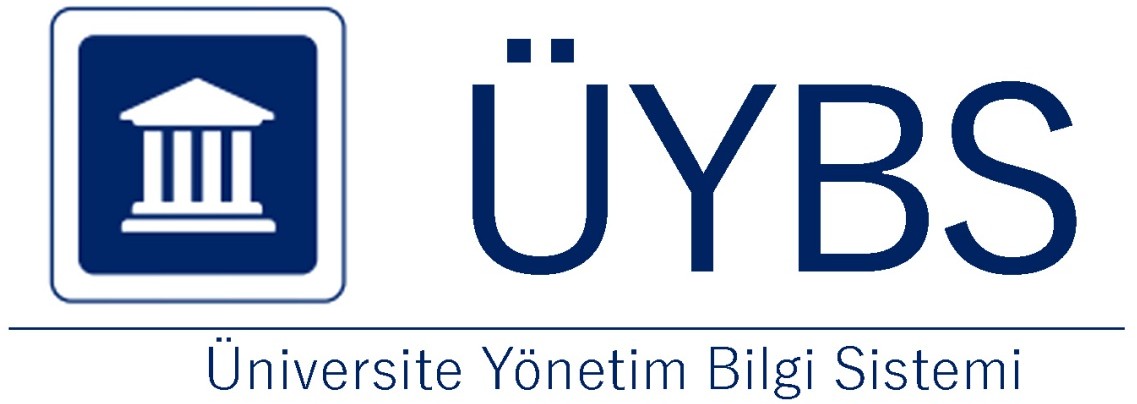 Öz Değerlendirme RaporuAFYON KOCATEPE ÜNİVERSİTESİ TÜRKÇE ÖĞRETMENLİĞİ PR.Prof. Dr Celal DEMİR (Başkan) Dr. Öğr. Üyesi Bayram ÇETİNKAYA (Uye) Dr. Öğr. Üyesi Kudret SAVAŞ (Uye)GİRİŞPROGRAMA AİT BİLGİLERTürkçe ve Sosyal Bilimler Eğitimi Bölümü Türkçe Eğitimi Ana Bilim Dalı, Afyon Kocatepe Üniversitesi Eğitim Fakültesi Dekanlığının 15.06.2001/32 tarih sayılı teklifi ve Afyon Kocatepe Üniversitesi’nin Yüksek Öğretim Kurulu’na 02.07.2001 / B.30.2.AKÜ.0.7.71.02.240-1945-2820 tarih sayılı teklifi üzerine Yüksek Öğretim Kurulu’nun 05.10.2001 - 22480 / 2014 sayılı kararıyla açılmıştır.Ana bilim dalımızda 2006-2007 öğretim yılı birinci yarıyılında Yüksek Öğretim Kurulu’nun 24.04.06 - 008775 / 1153 tarih sayılı kararıyla 40 (Kırk) öğrenci ile eğitim öğretime başlanmıştır.Ana bilim dalımız, 2009-2010 öğretim yılında ilk mezunlarını vermiştir.Hâlen (2020-2021 eğitim-öğretim yılı) toplam 250 öğrenci ana bilim dalımızda öğrenim görmektedir.Kanıtlar1..docxÖĞRENCİLERPrograma kabul edilen öğrenciler, programın kazandırmayı hedeflediği çıktıları (bilgi, beceri ve davranışları) öngörülen sürede edinebilecek altyapıya sahip olmalıdır. Öğrencilerin kabulünde göz önüne alınan göstergeler izlenmeli ve bunların yıllara göre gelişimi değerlendirilmelidir.Afyon Kocatepe Üniversitesi Eğitim Fakültesi Türkçe Eğitimi Ana Bilim Dalı Programına öğrenci kaydı, Öğrenci Seçme ve Yerleştirme Merkezi (ÖSYM) tarafından uygulanan merkezî sınav sonuçlarına göre yapılmaktadır. 2021 yılında "Sözel" puan türünde (382,54 Tavan-341,00 Taban Puan Aralığında) toplam 50 (50) kontenjanlık kayıt hakkı verilerek ÖSYM tarafından yapılan sınav sonuçlarına göre bölümümüze yerleştirilen öğrencilerin kesin kayıtları, Yüksek Öğretim Kurulu (YÖK), ÖSYM ve Rektörlük tarafından belirlenen ilkeler (2547 Sayılı Yükseköğretim Kanunun Eğitim ve Öğretim ile İlgili Yükseköğretime Giriş Maddeleri) uyarınca istenen belgelerle, her yıl belirlenen ve ilan edilen tarihlerde, Öğrenci İşleri Daire Başkanlığı tarafından yürütülmektedir. Kayıt için zamanında başvurmayan veya gerekli belgeleri zamanında sağlamayan öğrenciler kayıt hakkını kaybetmektedirler. Kayıt için sunulan belgelerde eksiklik veya tahrifat olduğunun belirlenmesi, öğrencinin başka bir yükseköğretim kurumuna kayıtlı olması veya başka bir yükseköğretim kurumundan çıkarma cezası almış olması hâllerinde, kesin kayıt yapılmış olsa bile kayıt iptal edilmektedir. Ayrıca, öğrenciler kayıt işlemlerini kendileri E-Devlet üzerinden gerçekleştirebilmektedirler. Yabancı öğrencilerin bölüme kabulü “Afyon Kocatepe Üniversitesi Uluslararası Öğrenci Kabul Yönergesi” esaslarına göre yapılmaktadır. İlgili yönerge https://kms.kaysis.gov.tr/Home/Goster/160237 adresinde yer almaktadır.Programa Kabul Edilen Öğrencilerin Genel Değerlendirmesi2006-2007 eğitim-öğretim döneminde ilk öğrencilerini kabul eden ana bilim dalına 40 (Kırk) öğrenci kayıt yaptırmıştır. Takip eden dönemde 2015-2016, 2016-2017, 2017-2018 ve 2018-2019 akademik yıllarında programımıza 60'ar (Altmışar) öğrenci kabul edilmiştir. 2021 yılında 50 kişilik kontenjan açılmıştır. Programa Kabul Edilen Öğrencilerin Hazırlık Sınıfına İlişkin BilgilerTürkçe Eğitimi Ana Bilim Dalı öğrencilerinin zorunlu hazırlık eğitimi bulunmamaktadır.KanıtlarpdfYatay ve dikey geçişle öğrenci kabulü, çift ana dal, yan dal ve öğrenci değişimi uygulamaları ile başka kurumlarda ve/veya programlarda alınmış dersler ve kazanılmış kredilerin değerlendirilmesinde uygulanan politikalar ayrıntılı olarak tanımlanmış ve uygulanıyor olmalıdır.Türkçe Eğitimi Ana Bilim Dalı'nayatay geçiş hakkı kazanan öğrencilerin intibak işlemleri bölüm yatay geçiş ve muafiyet komisyonu tarafından yapılmaktadır. Bölüm kurulu kararı ile dekanlık makamına bildirilen ve öğrencilerin yatay geçiş ders muafiyet uygulamalarını gerçekleştiren ilgili komisyonlarda görev yapan öğretim üyeleri şu şekildedir:Bölüm Yatay Geçiş Komisyonu Prof. Dr. Celal DEMİR (Başkan)Dr. Öğr. Üyesi Bayram ÇETİNKAYA (Üye) Dr. Öğr. Üyesi Bilal UYSAL (Üye)Ders muafiyeti kapsamında, yatay geçiş ile başka programlarda ve/veya kurumlarda alınmış dersler ve kazanılmış kredilerin değerlendirilmesi Afyon Kocatepe Üniversitesi Önlisans ve Lisans Eğitim Öğretim Sınav Yönetmeliğinin esaslarına ve Afyon Kocatepe Üniversitesi Önlisans ve Lisans Muafiyet İşlemleri Yönergesi esaslarına göre uygulanmaktadır.Yönerge esaslarına göre intibak işlemleri aşağıdaki basamaklar izlenerek yapılmaktadır:ÖSYM yerleştirme sonuçlarına son kayıt tarihinden sonra iki hafta içerisinde birim öğrenci işlerine dilekçe ile intibak ve muafiyet başvurusu öğrenci tarafından yapılır. Yatay geçiş öğrencilerinin ayrıca başvuru yapmasına gerek yoktur.Dilekçeye öğrencinin daha önce başarılı olduğu ders içerikleri (mühürlü, kaşeli ve imzalı) ve not belgesi (transkript) eklenmesi zorunludur. Belge eksiği olan dilekçeler işleme alınmaz.Son başvuru tarihini takip eden bir hafta içerisinde Birim/Bölüm Muafiyet ve İntibak Komisyonları tarafından belgelerin değerlendirilerek Bölüm Yönetim Kurulu tarafından karara bağlanması beklenir.Öğrenci, intibak ve muafiyet sonuçlarına Bölüm Yönetim Kurulu kararının öğrenciye tebliğ tarihinden itibaren 5 (Beş) iş günü içerisinde itiraz edebilir. İtirazlar, komisyonlar tarafından yeniden incelenir, varsa değişiklik Bölüm Yönetim Kurulunca karara bağlanır. İtirazlar varsa komisyon tarafından tekrar incelenir ve Birim Yönetim Kurulunca karara bağlanır.Alınan kararlar birim öğrenci işlerine iletilerek öğrencinin muaf tutulduğu derslerin harf notu karşılıkları eklenir ve öğrenci muafiyet işlemleri tamamlanır.Türkçe Eğitimi Ana Bilim Dalı'nda yan dal ve çift anadal uygulaması yer almamaktadır.Her akademik yılın başlangıcında 1. sınıf öğrencilerine yönelik gerçekleştirilen Akademik Oryantasyon toplantısında ana	bilim		dalı	öğrencilerine	yatay  geçiş	yönetmeliğiyle	MEVLANA,	FARABİ, ERASMUS gibi öğrenci değişim programları hakkında bilgi verilmektedir. Ayrıca Afyon Kocatepe Üniversitesi Uluslararası İlişkiler Uygulama ve Araştırma Merkezi (UİM) tarafından da yurt dışı öğrenci değişim	programları	hakkında	fakültemizde	periyodik	olarak	bilgilendirme	toplantıları düzenlenmektedir.Kanıtlar1.2.2.docxdocxKurum ve/veya program tarafından başka kurumlarla yapılacak anlaşmalar ve kurulacak ortaklıklar ile öğrenci hareketliliğini teşvik edecek ve sağlayacak önlemler alınmalıdır.Öğrenci değişimi kapsamında Eğitim Fakültesi ERASMUS+ KA103/ERASMUS+ KA107 ERASMUS+ Staj Öğrenci Hareketliliği, FARABİ değişim programı uygulamaları ve MEVLANA değişim programı uygulamaları gerçekleştirilmektedir.Yine, Eğitim Fakültesi Dekanlığı tarafından Türkçe Eğitimi Ana Bilim Dalı son sınıf öğrencilerinin Millî Eğitim Bakanlığına bağlı resmî okullarda stajlarını gerçekleştirebilmeleri için Afyonkarahisar İl Millî Eğitim Müdürlüğüyle imzalanan protokol çerçevesinde hareket edilmekte, bu çerçevede programda güz ve bahar dönemlerinde yer alan Öğretmenlik Uygulaması 1 ve Öğretmenlik Uygulaması2 dersleriyle ana bilim dalı öğrencilerimiz okul deneyimi ve öğretmenlik uygulaması olanağı bulmaktadırlar. Her iki dönemde de Eğitim Fakültesi Dekanlığı ve İl Millî Eğitim Müdürlüğünün ortak çalışmasıyla belirlenen farklı uygulama okulları,	öğretmenleri ve koordinatörleriyle öğrencilerin stajlarını daha verimli bir şekilde gerçekleştirmeleri hedeflenmektedir.Öğrenci Hareketliliğini Teşvik Edecek DüzenlemelerAfyon Kocatepe Üniversitesi Uluslararası İlişkiler Araştırma ve Uygulama Merkezi tarafından öğrenci hareketliliği programları hakkında her yıl düzenli olarak bilgilendirme toplantıları düzenlenmektedir. Bu kapsamda ERASMUS+ KA103/ERASMUS+ KA107, ERASMUS+ Staj öğrenci hareketlilik türle anlatılmakta ve izlenecek süreçler hakkında bilgi verilmektedir. Türkçe Eğitimi Ana Bilim Dalı öğrencileri farklı ülkelerdeki Türkoloji bölümlerinde öğrenim hareketliliğine katılmaları için teşvik edilerek	yönlendirilmektedir.	Daha	önce	ERASMUS+	programına	katılan	öğrencilerin	ve akademisyenlerin -yurt dışındaki bilgi ve deneyimlerini aktararak bu hareketliliğe katılımı teşvik etmeleri amacıyla- fakültemiz Abdullah Kaptan Konferans Salonu'nda periyodik olarak konferans ve toplantılar düzenlenmektedir. Ayrıca Eğitim Fakültesi Mevlana Koordinatörü Dr. Öğr. Üyesi Fatih GÜNGÖR tarafından öğrencilere öğrenim ve staj hareketliliği konularında bilgilendirme toplantıları yapılmaktadır.Eğitim hareketliliğinin yanı sıra öğrencilerimize Afyon Kocatepe Üniversitesi Uluslararası İlişkiler Araştırma ve Uygulama Merkezi tarafından ESC-52 Gençlik Projeleri ve Yeni Europass hareketliliği de sunulmaktadır.	Avrupa	Dayanışma	Programı,	gençlerin	kişisel,	eğitimsel,	sosyal,	sivil	ve meslekî gelişimlerini teşvik ederken kendi ülkelerinde veya yurt dışında topluma katkı sağlayan projelerde gönüllü olmaları, çalışmaları veya ağ kurma faaliyetlerinde bulunmaları için fırsatlar yaratan toplumsal gereksinimleri karşılamayı hedefleyen yeni bir Avrupa Birliği girişimidir. Türkiye’de bu sertifikaya sahip 45 üniversiteden biri olarak 18-30 yaş arasındaki öğrencilerimizin herhangi bir Avrupa Birliği ülkesinde veya kendi ülkesinde 2 haftadan 12 aya kadar gönüllülük programlarına -ister yaz dönemlerinde isterlerse mezuniyet sonrasında- katılma olanağı sunulmaktadır.KanıtlardocxÖğrencileri ders ve kariyer planlaması konularında yönlendirecek danışmanlık hizmeti verilmelidir.Türkçe Eğitimi Ana Bilim Dalı öğrencileri üniversiteye kayıt oldukları zaman diliminden başlamak üzere akademik danışman kontrolünde eğitimlerine devam etmektedirler. Akademik danışman; şehir ve üniversite yaşamı ile kariyer hedefleri doğrultusunda öğrencilere yardımcı olmaktadır. 1. sınıf öğrencilerine yönelik Akademik Oryantasyon Programı kapsamında kampüs yaşamı, üniversite, fakülte ve ana bilim dalı ile ilgili bilgiler verilmektedir. Bu kapsamda öğrencilere mezun olduktan sonra elde edebileceği kariyer fırsatları ve bu fırsatlardan faydalanmak için yapması gerekenler anlatılmaktadır.2016-2021 yılları arası eğitim-öğretim dönemlerinde Türkçe Eğitimi Ana Bilim Dalı'nda her sınıf için bir öğretim üyesi düzenli olarak öğrencilere danışmanlık hizmeti sunmaktadır.KanıtlardocxÖğrencilerin program kapsamındaki tüm dersler ve diğer etkinliklerdeki başarıları şeffaf, adil ve tutarlı yöntemlerle ölçülmeli ve değerlendirilmelidir.Öğrencilerin derslerdeki başarıları sınav, ödev, sunum ve proje ödevi gibi araçlarla ölçülmektedir. İlgili dersin başarı ölçütlerinin değerlendirilmesinde hangi araçların kullanılacağı ve ağırlıklarının ne kadar olacağı, dersi verecek öğretim üyesi tarafından her yarıyıl başında sistemde yüzdelik etki oranlarıyla birlikte tanımlanarak öğrencilere ilan edilmektedir. İlgili ders için OBİS'te (Öğrenci Bilgi Sistemi'nde) öğrencilerin sorumlu olacakları yarıyıl içi sınavı, kısa sınavlar, ödevler, projeler, sunumlar, yarıyıl sonu sınavı vb. araçlar ve başarı oranlarına etkileri tanımlanmaktadır. Yarıyıl içerisinde yapılması gereken tüm sınavların programları önce taslak olarak hazırlanmakta, öğrencilerden ve öğretim üyelerinden gelen geribildirimler doğrultusunda son hâlini almakta, Fakülte Yönetim Kurulu onayını aldıktan sonra kesinleşmekte ve ilan edilmektedir. Öğrencinin akademik başarısı, yarıyıl başında tanımlanmış olan başarı değerlendirme araçlarında aldığı notların belirtilen oranlar dâhilinde hesaplanması ile elde edilmektedir. Yarıyıl sonunda öğrencilerin 100 (Yüz) üzerinden elde ettikleri notlar, genel başarı düzeyi de	göz	önüne	alınarak,	harf	notuna	dönüştürülmekte	ve	dörtlük	sistemdeki	karşılıkları hesaplanmaktadır. Başarı ölçme ve değerlendirme yöntemleri Afyon Kocatepe Üniversitesi Önlisans ve Lisans Eğitim Öğretim ve Sınav Yönetmeliği esaslarına göre değerlendirilmektedir. Öğrenci başarısını ifade eden notların sayısal değerleri ve onlara karşılık gelen harf notları ile başarıyı tanımlayan özel koşullar yönetmelik çerçevesinde tanımlıdır.Ölçme ve Değerlendirme Yöntemlerinin UygulanmasıSınavlar öğrencilerin görebileceği ilan panolarında, üniversite ve fakülte web sayfasında ve her katta bulunan ekranlarda ilan edilen kurallar çerçevesinde, gözetmen eşliğinde öğrenci sayısına uygun sınıflarda gerçekleştirilmektedir. Türkçe Eğitimi Ana Bilim Dalı öğrencileri Afyon Kocatepe Üniversitesi Önlisans ve Lisans Eğitim Öğretim ve Sınav Yönetmeliği’nin sınavlar ve değerlendirme esasları çerçevesinde teorik ve uygulamalı derslerde ara sınav ve yarıyıl sonu sınavlarına girmektedirler. Ara sınav ve yarıyıl sonu sınav uygulamasının yanı sıra ders içerisinde verilen ödevler, devam durumu ve öğrencinin başarısı göz önüne alınmaktadır. Diğer taraftan uygulama dersleri kapsamında öğrenciler uygulama notları almaktadırlar. Öğrencilerin açıklanan sınav sonuçlarına, sınav sonuçlarının ilan tarihini izleyen beş (beş) iş günü içerisinde dilekçe ile itiraz etme hakkı bulunmaktadır. Sınavların adil ve	şeffaf	olmasını	sağlamak	amacıyla	aşağıda	listelenen	Eğitim	Fakültesi	Sınav	Kuralları uygulanmaktadır ve bu kurallar yazılı olarak ilan edilmektedir. Sınav kuralları aynı zamanda sınavların gerçekleştirildiği salonların kapılarına da asılmaktadır.Sınava	girecek	öğrencilerin	öğrenci	kimlik	belgelerini	sınav	süresince	sıranın	üzerinde bulundurmaları gerekmektedir. Kimliksiz öğrenciler sınava alınmaz.Sınava girecek öğrencilerin yanlarında cep telefonu vb. iletişim ve elektronik cihazlarını sınav salonuna getirmemeleri gerekmektedir. Zorunlu nedenlerden dolayı getirmek zorunda olanların tüm cep telefonu ve diğer cihazlarını sınav gözetmeninin gösterdiği yere bırakmaları zorunludur. Sınav sırasında öğrencinin üzerinde, sırasında, çanta vb. yanında bulunduğunun tespiti hâlinde gözetmen tarafından öğrencinin sınav kâğıtları alınarak tutanak tutulur. Yanında cep telefonu vb. cihaz getirenlerin bu cihazlarının kaybolması durumunda Eğitim Fakültesi sorumlu değildir, sorumluluk tamamıyla öğrencilere aittir.Öğrenciler sınava fakülteye sınavdan en az 15 dakika önce gelmek ve hangi salonda sınavı gireceğini duyuru alanından öğrenmekle yükümlüdür. Salondan öğrenci çıkışına izin verilebilecek zaman aralığı olan sınavın ilk 15 dakikasından sonra gelen öğrenciler sınava alınmaz. Yanlış salonda veya yanlış dersin sınavına girilmesi durumunda sorumluluk tamamıyla öğrencilere ait olup öğrenciler herhangi bir hak talep edemezler.Sınav salonunda oturma düzeninden sınav görevlileri yetkilidir. Sınav başlamadan önce veya sınav esnasında gözetmenler gerekli gördüğü durumlarda öğrencinin yerini değiştirebilirler.Sınav esnasında -her ne sebeple olursa olsun- salon dışına çıkan öğrenci tekrar sınava alınmaz.Soruların dağıtımı sırasında sınıfta olan öğrenciler sınava girmiş sayılır. Öğrencilerin sınav tutanağını imzalamadan ve sınav kâğıdını teslim etmeden sınavdan çıkması mümkün değildir.Sınav süresince gözetmenlere sorularda oluşabilecek hatalar dışında soru sormak yasaktır.Sınav sırasında cevap kâğıtlarındaki kimlik bilgilerinin doldurulması ve imzaların tükenmez kalemle atılması zorunludur.Dersi yürüten öğretim üyesinin izniyle; sınav sırasında hesap makinesi gibi araçlar kullanılabilir (Cep telefonları hesap makinesi olarak kullanılamaz). Ayrıca sınav esnasında silgi, kalem ve hesap makinesi gibi araçların öğrenciler arasında değiştirilmesi yasaktır.Sınav görevlileri; sınav kurallarını, düzenini ve işleyişini bozan, sınavın yapılmasını engelleyen ve sınav görevlilerine hakaret eden öğrenciler hakkında tutanak tutar ve bu öğrenciler hakkında idari işlem yapılır.Sınava girerken sıraların veya diğer demirbaşların üzerine yazılan yazılar o sıralarda oturan öğrenciler tarafından silinmelidir. Aksi takdirde mesuliyet bizzat öğrenciye aittir.Sınav görevlileri tarafından, kopya çeken veya kopya çekmeye teşebbüs eden öğrencilerin tespit edilmesi hâlinde tutanak tutularak bu belge ders sorumlusu öğretim üyesine teslim edilir. Kopya çeken veya çekmeye teşebbüs eden öğrenciler uyarılmak zorunda değildir. Sınavlarda kopya çeken, kopyaya teşebbüs eden, kopya veren; ödev, rapor, bitirme tezi ve benzeri çalışmalarda referans vermeden alıntı yapan öğrenci o dersten başarısız sayılmaktadır. Ayrıca söz konusu öğrenci hakkında disiplin işlemi yapılmaktadır. Öğrencilerle ilgili disiplin süreci 18/8/2012 tarihli ve 28388 sayılı Resmî Gazete’de yayımlanan “Yükseköğretim Kurumları Öğrenci Disiplin Yönetmeliği” hükümleri uyarınca yürütülmektedir. Bu kapsamda bölümde yürütülen disiplin süreci aşamaları genel olarak şu şekildedir: Disiplinsiz davranışlarda bulunan öğrencilerin tespit edilmesi durumunda ilgili öğretim üyesi tarafından konu hakkında tutanak tutulması ve fakülte dekanlığına teslim edilmesi, fakülte dekanı tarafından disiplin işlerinden sorumlu soruşturmacı öğretim üyesinin atanması ve disiplinsizlikle ilgili belgelerin ulaştırılması, soruşturmacı öğretim üyesi tarafından belgelerin incelenmesi, ilgili öğrencinin konu hakkında bilgilendirilmesi, savunmasının talep edilmesi (Öğrencinin 7 gün içerisinde savunmasını teslim etmesi zorunludur), soruşturmacı öğretim üyesi tarafından öğrenci savunması ve öğretim üyesi tutanaklarının karşılıklı olarak incelenerek değerlendirilmesi ve fakülte öğrenci işlerinden öğrencinin daha önceki dönemlere ait disiplin cezası durumunun sorgulanması, soruşturmacı öğretim üyesinin nihai öneri/sonuç raporunu fakülte dekanlığına sunması, fakülte dekanlığı tarafından disiplin cezasının kesinleştirilmesi ve öğrenciye cezanın tebliğ edilmesi.Öğrencilere kopya çekme hususunda verilecek cezalar şu şekildedir:Sınavda kopya çekmeye teşebbüs etmek fiili “Yükseköğretim Kurumları Öğrenci Disiplin Yönetmeliği”nin 5(d) Maddesi uyarınca Kınama cezası ile,Sınavda kopya çekmek veya çektirmek fiili “Aynı Yönetmeliğin 7(e) Maddesi uyarınca” Yüksek Öğretim Kurumundan bir yarıyıl uzaklaştırma cezası ile,Kendi yerine başkasını sınava sokmak veya başkasının yerine sınava girmek fiili “Aynı Yönetmeliğin 8(d) Maddesi uyarınca” Yüksek Öğretim Kurumlarından İki Yarıyıl uzaklaştırma cezası ile cezalandırılır.KanıtlardocxÖğrencilerin mezuniyetlerine karar verebilmek için, programın gerektirdiği tüm koşulların yerine getirildiğini belirleyecek güvenilir yöntemler geliştirilmiş ve uygulanıyor olmalıdır.İlk mezunlarını 2009-2010 eğitim-öğretim döneminde veren Türkçe Eğitimi Ana Bilim Dalı 2016 yılında 86, 2017 yılında 83, 2018 yılında 69, 2019 yılında 66 ve 2020 yılında 67 kayıtlı öğrencisayısına ulaşmıştır. 2016 yılında 68, 2017 yılında 74, 2018 yılında 56, 2019 yılında 67 ve 2020 yılında 52, 2021-2022 eğitim öğretim  62 yılında mezun veren ana bilim dalının son 6 yıldaki toplam mezun sayısı 379 kişidir. Mezuniyet Belirleme YöntemleriÖğrencilerin mezuniyet karar süreci Afyon Kocatepe Üniversitesi Önlisans ve Lisans Eğitim Öğretim Sınav Yönetmeliğinin https://kms.kaysis.gov.tr/Home/Goster/40519 diploma ile ilgili esaslara ve Afyon Kocatepe Üniversitesi Diploma, Diploma Eki ve Diğer Belgelerin Düzenlenmesine İlişkin Yönergeye göre düzenlenmektedir. Bu kapsamda;Bölüm ve programın yükümlülüklerini yerine getiren ve mezuniyete hak kazanan öğrencilerin seçimi Öğrenci Bilgi Sistemi (OBS) üzerinden yapılır. OBS üzerinden mezun onayı alınamayan hâllerde ilişik kesme işleminin manuel olarak belge düzenlenmesi ve onay verecek birim sorumluların ad ve imzalarının bulunması gerekmektedir.Mezuniyete onay verecek bölüm/program sorumluları OBS üzerinde tanımlanır, tanımlanan onay birimlerince mezuniyet onay işlemi gerçekleştirilir.Mezuniyet onay işlemi sona eren öğrenciler için ilgili birimlerce düzenlenen transkript ve diploma föyleri oluşturulur.Mezuniyet Komisyonunca transkript değerlendirmeleri incelenerek “Mezuniyet Komisyon Raporu” düzenlenir. Enstitülerde ise Enstitünün Yönetim Kurulu kararına istinaden transkript ve diploma föyleri düzenlenir.Mezuniyet Komisyon Raporu, transkript ve diploma föyü diploma basımı için Öğrenci İşleri Daire Başkanlığına gönderilir. Birimlerinden OBS üzerinde alınan “ilişik kesme” belgeleri iki nüsha olarak düzenlenir. Belge üzerindeki imzalar tamamlandıktan sonra bir belge öğrenciye verilir. İkinci nüsha ilgili birimce dönem itibarıyla arşivlenir ve imha edilmez. Enstitülerde ilişik kesme işlemlerinde, ilgili enstitünün ilişik kesme belgesi kullanılır. İlişik kesme belgesi ile başvuran mezuna diploması vb. belgeleri verilir.Mezuniyet Belirleme Yönteminin GüvenirliğiAfyon Kocatepe Üniversitesi Önlisans ve Lisans Eğitim-Öğretim ve Sınav Yönetmeliğinin beşinci bölümündeki diploma ile ilgili yönetmelik maddelerine ve Afyon Kocatepe Üniversitesi Diploma, Diploma Eki ve Diğer Belgelerin Düzenlenmesine İlişkin Yönerge’ye ilave olarak öğrenci işleri tarafından Öğrenci Bilgi Sistemi programında yer alan mezun adayların işlemlerinde;AGNO kontrolü,Kredi kontrolü,AKTS kontrolü, zorunlu ders kontrolü,Seçmeli ders kontrolü,Başarısız ders kontrolü,Staj kontrolü yapılır ve mezun öğrencilerin listesi oluşturulur. Mezun listesinin oluşturulmasında otomasyon kullanılması tüm öğrenciler için eşit ve güvenilir bir sonuç ortaya çıkarmaktadır. Mezun öğrencilerin listesi öğrencilerin akademik danışmanına öğrenci bilgi sistemi üzerinden gönderilmekte ve danışman tarafından öğrencilerin mezuniyet şartlarını sağladığına dair onay alınmaktadır. Mezuniyeti onaylanan öğrenciler transkriptleri ile birlikte bölüm yönetim kurulunun onayının alınması için bölüme gönderilmektedir. Bölüm yönetim kurulu kararı ile öğrencilerin mezuniyetlerine karar verilmektedir. Sonuç olarak, mezun öğrencilerin belirlenmesi için otomasyon programının kullanılması, akademik danışman onayının alınması ve yönetim kurulu kararının alınması mezuniyet koşullarının sağlanması için güvenilirliği artırmaktadır.Kanıtlar1.6.docxPROGRAM EĞİTİM AMAÇLARIDeğerlendirilecek her program için program eğitim amaçları tanımlanmış olmalıdır.Türkçe Eğitimi Ana Bilim Dalı, Eğitim Fakültesi bünyesinde ortaokullara Türkçe öğretmeni yetiştirmekteyi amaçlamaktadır. Bu programdan mezun olanlar “Türkçe Öğretmeni” unvanı alırlar. Mezunlarımız, Millî Eğitim Bakanlığı'na bağlı ortaokullara “Türkçe Öğretmeni” olarak atanırlar. Bunun yanında Eğitim Fakültelerinin Türkçe ve Sosyal Bilimler Eğitimi Bölümlerinde öğretim üyesi, öğretim görevlisi, araştırma görevlisi, okutman veya bilim uzmanı olarak görev alabilirler.Bölümümüzden	mezun	olan	Türkçe	Öğretmenlerine	başka	alanlarda	da	gereksinim duyulmaktadır. Mezunlarımız özel eğitim kurumlarında öğretmenlik yapabilirler, çeşitli medya kuruluşlarında Türkçe ile ilgili bilgi ve birikimlerini kullanarak yazarlık, editörlük, düzeltmenlik, danışmanlık, yöneticilik gibi görevler alabilirler, yurt içi ve yurt dışındaki eğitim-öğretim kurumlarında, arşiv ve müzelerde, dünya Türkoloji merkezlerinde, yurt içi ve yurt dışı Yunus Emre Enstitüsü merkezlerinde, Türk Cumhuriyetleri’nde, Türk Cumhuriyetleri ile bağlantılı özel ve resmî kuruluşlarda çalışabilirler.Program Öğretim Amaçlarının YayımlanmasıProgram öğretim amaçlarına Afyon Kocatepe Üniversitesi Bologna Bilgi Sistemi içerisinde yer verilmektedir. Bununla birlikte Türkçe Eğitimi Ana Bilim Dalı programının öğretim amaçları Eğitim Fakültesi sayfasında yer alan https://afegitim.aku.edu.tr/egitim-rehberi/ web adresinde yayımlanmaktadır.KanıtlardocxBu amaçlar; programın mezunlarının yakın bir gelecekte erişmeleri istenen kariyer hedeflerini ve mesleki beklentileri tanımına uymalıdır.Türkçe Eğitimi Ana Bilim Dalının Amacı; "akademik ve meslekî açıdan bilimsel düşünen, araştırmacı-eğitimci bir kişiliğe sahip, öğretmenlik mesleğinin gerektirdiği bilgi ve becerilerle donatılmış, Türkçe eğitimi ve öğretiminde yetkin ve nitelikli öğretmenler yetiştirmektir".Ayrıca, Türk dilinin dünya dilleri arasındaki yeri ve önemine vâkıf, zengin söz varlığıyla kültürel arka planının bilincinde olan, Türk dili ve edebiyatını evrensel boyutlarıyla araştırarak farklı öğretme yöntemleriyle öğrencilerine aktarma becerisi geliştirmesi hedeflenen Türkçe Eğitimi Ana Bilim Dalı mezunlarının;Öğrencilere, izlediklerini, dinlediklerini ve okuduklarını tam ve doğru olarak anlama gücü kazandırmak,Onlara, görüp izlediklerini, dinlediklerini, okuduklarını, incelediklerini ve düşündüklerini, tasarladıklarını söz ya da yazı ile doğru ve amaca uygun olarak anlatma beceri ve alışkanlığını kazandırmak,Öğrencilere; Türk dilini sevdirmek, kurallarını sezdirip benimsetmek; onları, Türkçeyi gelişim süreci içinde bilinçle ve özenle kullanmaya yöneltmek,Onlara; dinleme, okuma alışkanlık ve zevkini kazandırmak, estetik duygularının gelişmesinde yardımcı olmak,Türlü etkinliklerle öğrencilerin kelime dağarcığını zenginleştirmek,Onların ulusal duygu ve ulusal coşkusunu güçlendirmede kendi payına düşeni yapmak,Sözlü ve yazılı Türk ve dünya kültür ürünleri yoluyla Türk kültürünü tanıma ve kazanmalarında; Türk yurdunu ve ulusunu, doğayı, hayatı ve insanlığı sevmelerinde yardımcı olmak,Onlara; bilimsel, eleştirici, doğru, yapıcı ve yaratıcı düşünme yollarını kazandırmada Türkçe dersinin payına düşeni gerçekleştirmek gibi kazanımlara erişmesi amaçlanmaktadır.KanıtlardocxKurumun, fakültenin ve bölümün özgörevleriyle uyumlu olmalıdır.Afyon Kocatepe Üniversitesinin Özgörevleri; “Evrensel düzeyde bilimsel bilgi üretmek, mesleki açıdan çağdaşlarıyla rekabet edebilen nitelikli bireyler yetiştirmek ve bölgesel kalkınmaya katkı sağlamak” olarak	nitelendirilmektedir. Aynı şekilde vizyon olarak "bilimsel araştırma ve eğitim faaliyetlerinde kaliteyi sürekli artırarak bölgesel kalkınmaya katkı sunan, yenilikçi projelerle ulusal düzeyde girişimci üniversiteler arasında yer almak ve uzun vadede uluslararası tanınır bir üniversite hâline gelmek" hedeflenmektedir.Üniversite Özgörevlerinin YayımlanmasıAfyon Kocatepe Üniversitesi Özgörevleri üniversite web sitesindeki (www.aku.edu.tr) "Üniversite Hakkında Genel Bilgiler" sekmesi altındaki 'Misyonumuz ve Vizyonumuz' başlığındaki https://aku.edu.tr/hakkimizda/universitemizgenel-bilgiler/misyon-vizyonumuz/ web adresinde yer almaktadır.Eğitim Fakültesi'nin vizyonu "Yükseköğretim Kurulunun izin verdiği alanlarda, onun öngördüğü programlarla öğretmen yetiştirmektir. Fakültemiz, öğretmen eğitimini ve bu alandaki araştırma ve öğretim etkinliklerini evrensel standartlarda yürüterek ulusumuzun ve insanlığın toplumsal, kültürel,ekonomik, bilimsel ve teknolojik gelişimine katkıda bulunan öğretmenleri yetiştirmeyi amaç edinmiştir" sözleriyle ifade edilmekte ve yine fakültenin misyonu "Yeni eğitim teknolojilerini izleyen ve üreten, yenilikçi, yaratıcı, etik değerleri gelişmiş, paydaşları ile etkili bir iletişim ve işbirliği kurabilen, çağdaş anlamda toplumsal dönüşüm ürecinde önderlik rolü üstlenen bir akademik kadro ile ülkemizin ve insanlığın geleceğini biçimlendirecek olan eğitimcileri ve eğitim araştırmacılarını yetiştirmektir" sözleriyle açıklanmaktadır.Program Öğretim Amaçları ve Üniversite Özgörevlerinin UyumuTürkçe Eğitimi Ana Bilim Dalı'nın evrensel değerlere sahip, yenilikçi, bilgiyi araştıran ve çevresine yayan Türkçe öğretmenleri yetiştirme amacıyla Afyon Kocatepe Üniversitesi'nin ve Eğitim Fakültesi'nin özgörev bileşenleri arasında uyum bulunmaktadır.Fakülte Özgörevlerinin YayımlanmasıEğitim Fakültesi özgörevleri fakülte web sitesinde misyonumuz ve vizyonumuz sekmesinin altındaki https://afegitim.aku.edu.tr/misyon-ve-vizyon/ adresinde yayımlanmaktadır.KanıtlardocxProgramın çeşitli iç ve dış paydaşlarını sürece dahil ederek belirlenmelidir.Programın İç PaydaşlarıTürkçe Eğitimi Ana Bilim Dalı'nın iç paydaşları arasında öğrenciler, öğretim üyeleri, Eğitim Fakültesi Dekanlığı ve birimleri ile rektörlük ve birimleri olmak üzere 4 temel yapı taşı bulunmaktadır.Türkçe Eğitimi Ana Bilim Dalı'nın İç Paydaşları:Türkçe Eğitimi Lisans Programı Öğrencileri,Türkçe Eğitimi Lisans Programı Öğretim Üyeleri,Türkçe Eğitimi Yüksek Lisans Programı Öğrencileri,Fakülte bünyesindeki diğer ana bilim dalı ve bölümlerin (Sosyal Bilgiler Eğitimi, Fen Bilgisi Eğitimi, Matematik Eğitimi, Okul Öncesi Eğitimi, Sınıf Eğitimi) Öğrencileri,Fakülte Bünyesindeki Diğer Bölümlerin Öğretim Üyeleri,Eğitim Fakültesi Dekanlığı,Eğitim Fakültesi İdari Birimleri (Fakülte Sekreterliği, Öğrenci İşleri, Ayniyat, Tahakkuk),Afyon Kocatepe Üniversitesi Rektörlüğü'dür.Programın Dış PaydaşlarıTürkçe Eğitimi Programının Dış Paydaşları:Resmî Kurumlar (Millî Eğitim Bakanlığı, Yüksek Öğretim Kurulu, Ölçme, Seçme ve Yerleştirme Merkezi, Afyonkarahisar Valiliği),Mezunlar,Yazar, Şair ve Eğitimciler,Diğer Üniversitelerdeki Türkçe Eğitimi Ana Bilim Dalı Programlarıdır.Program Öğretim Amaçlarının Belirlenmesinde Dış Paydaşların KatkısıEğitim Fakültesi danışma kurulu; fakülte dekanı, dekan yardımcıları, bölüm başkanları ve öğrenci temsilcilerinden oluşmaktadır. Türkçe Eğitimi Ana Bilim Dalı, dış paydaşlarıyla Eğitim Fakültesi Türkçe Topluluğunun öncülüğünde konferanslar, kültürel ve sanatsal etkinliklerle (şiir şölenleri, tiyatrolar, konserler, kütüphane kurma projeleri vb.) bir araya gelmektedir.KanıtlardocxKolayca erişilebilecek şekilde yayımlanmış olmalıdır.Program öğretim amaçlarına Afyon Kocatepe Üniversitesi Bologna Bilgi Sistemi içerisinde yer verilmektedir.     Bununla      birlikte      Türkçe      Eğitimi       Programının       öğretim amaçları	https://afegitim.aku.edu.tr/turkce-egitimi-bolumu/bolum-hakkinda/ web adresinde yayımlanmaktadır.KanıtlardocxProgramın iç ve dış paydaşlarının gereksinimleri doğrultusunda uygun aralıklarla güncellenmelidir.Türkçe Eğitimi Ana Bilim Dalı Programı iç ve dış paydaşlarının gereksinimleri doğrultusunda sürekli güncellenmektedir. Bu bağlamda Afyonkarahisar Valiliğinin, Afyonkarahisar Belediyesinin ve İl Millî Eğitim Müdürlüğünün talepleri doğrultusunda ilimizin eğitim ve diğer resmî kurumlarında kaliteyi ve başarıyı artırmak adına seminerler, hizmet içi eğitimler ve projeler geliştirilmektedir. Ayrıca üniversitemizce dış paydaş memnuniyetine önem verilmekte ve dış paydaşlara yönelik anket uygulanarak üniversite ve fakültenin dış paydaşların gereksinimlerini ne ölçüde karşıladığına yönelik geri bildirim elde edilmektedir.Kanıtlar2.6.docx 2.6.1.pdfPROGRAM ÇIKTILARIProgram çıktıları, program eğitim amaçlarına ulaşabilmek için gerekli bilgi, beceri ve davranış bileşenlerinin tümünü kapsamalı ve ilgili (MÜDEK,FEDEK,SABAK,EPDAD vb. gibi) Değerlendirme Çıktılarını da içerecek biçimde tanımlanmalıdır. Programlar, program eğitim amaçlarıyla tutarlı olmak koşuluyla, kendilerine özgü ek program çıktıları tanımlayabilirler.Türkçe Eğitimi Program ÇıktılarıTürkçe Eğitimi Ana Bilim Dalının program çıktılarının oluşturulması sürecinde Yükseköğretim Kurulunun Türkçe Öğretmenliği Lisans Programı esas alınmıştır. Üniversite sayfasında yer alan Bologna Ders Bilgi Paketinde tüm derslere kolaylıkla ulaşılabilmektedir. Türkçe Eğitimi Ana Bilim Dalı Program çıktıları şu şekildedir:Türkçenin temel kavramları, tarihi, işlevleri hakkında bilgi sahibi olur.Dinleme becerisi ve eğitimi hakkında bilgi sahibi olur; bu bilgi ve beceriyi ortaokul öğrencilerinin düzeyine uygun biçimde aktarır.Yazma becerisi ve eğitimi hakkında bilgi sahibi olur; bu bilgi ve beceriyi ortaokul öğrencilerinin düzeyine uygun biçimde aktarır.Okuma becerisi ve eğitimi hakkında bilgi sahibi olur; bu bilgi ve beceriyi ortaokul öğrencilerinin düzeyine uygun biçimde aktarır.Konuşma becerisi ve eğitimi hakkında bilgi sahibi olur; bu bilgi ve beceriyi ortaokul öğrencilerinin düzeyine uygun biçimde aktarır.Türkçenin yabancı dil olarak öğretiminde gerekli temel bilgi ve becerileri kazanır.Türkçe öğretimine ilişkin yapacağı ölçme ve değerlendirme uygulamalarının amaçlarını belirleme, araç ve yöntemlerini kullanma yeteneğine sahip olur.Alanıyla ilgili literatürü tanır ve bu kaynaklara ulaşabilir.Türkçe öğretmenliği ile ilgili sorunları tanır ve bunları analiz edebilir.Türkçe öğretmenliği ile ilgili güncel gelişmeleri takip edebilir.Farklı yazınsal türleri tanır ve analiz edebilir. Bunları ortaokul öğrencilerinin seviyesine uygun bir biçimde aktarır ve örneklendirir.Türkçe eğitimiyle ilgili konuları ve yenilikleri takip eder; bilgi toplar ve yorumlar. Böylece toplumuna ve kültürüne etik değerler çerçevesinde hizmet eder.Türkçe eğitiminin temel kavramları hakkında bilgi sahibi olur.Alanıyla ilgili teknolojik gelişmeleri takip edebilir ve teknolojiyi ortaokul öğrencilerinin seviyesine uygun bir şekilde kullanabilir.KanıtlarpdfProgram çıktılarının sağlanma düzeyini dönemsel olarak belirlemek ve belgelemek için kullanılan bir ölçme ve değerlendirme süreci oluşturulmuş ve işletiliyor olmalıdır.Program Çıktılarının Sağlanma Düzeyine İlişkin Ölçme ve Değerlendirme YöntemiTürkçe Eğitimi Ana Bilim Dalı program çıktılarının madde bazında dönemsel olarak takibinde mümkün olduğunca somut kanıtlar elde edilmeye çalışılmaktadır. Buna ilişkin kullanılan ölçme ve değerlendirme yöntemleri her dönem gerçekleştirilen ara sınav, sunum ve dönem sonu sınavlarıdır. Dönem sonu sınavıyla birlikte öğrenciler aldıkları derse ve girdikleri sınava yönelik bir anket doldurmakta ve ilgili dersle öğretim üyesini değerlendirme olanağı bulmaktadırlar. Program çıktılarının değerlendirilmesiamacıyla kullanılan bir diğer yöntem ise mezun durumdaki öğrencilerden anket yolu ile program çıktılarına yönelik değerlendirmeler ve istatistiki veriler elde edilmesidir.Program Çıktılarının Ölçme ve Değerlendirme Sürecinin Sağlanma DüzeyiProgram çıktılarının sağlanma düzeyinin tespit edilmesi amacıyla sınavların, sunum ve proje ödevlerinin değerlendirilmesiyle anket uygulamasına bağlı olarak elde edilen bulguların/kanıtların yanı sıra mezun durumdaki öğrencilere anket uygulanarak dolaylı veriler elde edilmektedir. Sonraki aşamada sınavların genel değerlendirilmesi ve anket sonucu bölüm kurulunda değerlendirilmekte, güçlü ve zayıf yönler tespit edilmekte ve başarı/kalite artırımına yönelik yeni stratejiler belirlenmektedir.Kanıtlar3.2.2.pdf 3.2.docx 3.2.1.pdfProgramlar mezuniyet aşamasına gelmiş olan öğrencilerinin program çıktılarını sağladıklarını kanıtlamalıdır.Program Çıktılarını Sağlamak İçin Yaklaşım ve UygulamalarDört yıllık lisans öğrenimleri süresince Türkçe Eğitimi Ana Bilim Dalı'ndan mezun olma aşamasına gelmiş öğrencilerimizin program çıktılarının karşılığında yer alan dersleri başarıyla tamamlayarak hedef çıktılara ulaştıkları düşünülmektedir. Türkçe Eğitimi Ana Bilim Dalı'nda derslerin ölçme değerlendirme yöntemi, Eğitim Öğretim ve Sınav Yönetmeliği’ne göre yapılmaktadır. Buna göre öğrencilere; ara sınav, yarıyıl/yılsonu sınavı, staj sonu sınavı, bütünleme sınavı, tek ders sınavı ve mazeret sınavı yapılmaktadır. Her ders için en az bir ara sınav ve yarıyıl/yılsonu veya staj sonu sınavı yapılır. Bu sınavlar sonunda DC, DD, FD, FF veya YZ harf notu alanlar için bütünleme sınavı açılır. Sınavlar yazılı, sözlü ve/veya uygulamalı yapılabileceği gibi, alan ve zorluk düzeyine göre tasnif edilerek güvenli biçimde saklanan bir soru bankasından, her bir adaya farklı zamanlarda farklı soru sorulmasına izin verecek şekilde elektronik ortamda da yapılabilir. Seminer, proje, tez ve sanat alanlarındaki performanslara yönelik sınavlar ile sunumlar jüri/sınav komisyonu önünde de yapılabilir. İlgili öğretim üyesinin talebi ve bölüm/program başkanlığının önerisi ile birim kurulu sınav türlerinden hangisinin uygulanacağını ve bunların her birinin başarı notuna katkısını yarıyılın ilk iki haftası içerisinde belirleyerek ilan eder.Kanıtlar3.3.pdf 3.3.2.pdfSÜREKLİ İYİLEŞTİRMEKurulan ölçme ve değerlendirme sistemlerinden elde edilen sonuçların programın sürekli iyileştirilmesine yönelik olarak kullanıldığına ilişkin kanıtlar sunulmalıdır.Kurulan Ölçme Değerlendirme Sisteminin Sürekli İyileştirilmesiTürkçe Eğitimi Ana Bilim Dalı Programında eğitim-öğretim kalitesinin artırılması ve başarıya ulaşma noktasında belirlenen sorunların giderilmesi kapsamında sürekli iyileştirme çalışmaları yapılmaktadır. Bu kapsamda, öncelikli olarak iç ve dış paydaşlardan görüşler alınmaktadır. Türkçe Eğitimi Ana Bilim Dalı'nın iç paydaşlarından olan bölüm öğrencileri, mezun durumda olan öğrenciler, bölüm öğretim üyeleri ve fakültedeki diğer bölüm öğretim üyelerinden bölüm özgörevleri, program öğretim amaçları ve program çıktılarının belirlenmesi hususlarında anket/görüş formu aracılığıyla görüş veöneriler alınmaktadır.Afyon Kocatepe Üniversitesi Rektörlüğü ve Eğitim Fakültesi Dekanlığından alınan bilgi, görevlendirme ve talimatlar doğrultusunda ana bilim dalında yapılan/yapılacak olan faaliyet ve uygulamalara yönelik düzenlemeler ve değişiklikler belirlenmektedir. Bu noktada dış paydaşlarımızdan bölüm mezunlarının, emekli akademisyenlerin ve eğitimcilerin, yerel yönetimlerin de bölüm program çıktılarıyla program öğretim	amaçlarının	belirlenmesi	konularında	görüş	ve	önerileri	alınmaktadır.	Yine	dış paydaşlardan MEB, YÖK, ÖSYM tarafından çıkarılan yasa ve yönetmeliklere göre ana bilim dalında gerekli değişiklikler/düzenlemeler ivedilikle yapılmaktadır.Türkçe Eğitimi Ana Bilim Dalı Başkanlığı tarafından iç ve dış paydaşlardan alınan görüş ve öneriler, bölüm kalite komisyonu tarafından analiz edilerek raporlanıp Bölüm Kuruluna sunulmaktadır. Bu görüş ve öneriler, bölüm öğretim kadrosu tarafından tartışılıp görüşülerek bir karara bağlanmaktadır. Bölüm Kurulu toplantılarında iç ve dış paydaşlardan alınan görüş ve öneriler dışında, bölüm özgörevleri, program öğretim amaçları, program çıktılarının belirlenmesi, öğretim planı (müfredat) ve içeriğinin oluşturulması, eğitim-öğretim kadrosunun belirlenmesi ve eğitim-öğretim altyapısının geliştirilmesi konuları görüşülmektedir. Bölüm kurulunda görüşülen konular ve alınan kararlar eğitim- öğretim faaliyetlerinin sürdürülmesinde önemli bir rol oynamaktadır. Ara sınav ve dönem sonu sınavları, öğrenci anketleri, mezun anketleri, staj anketleri, bölüm kurul toplantıları, akademik kurul toplantıları, bölümdeki diğer komisyonların faaliyetleri, öğretim üyelerinin görüşleri ve dış paydaş görüşleri eğitim ve öğretimin sürdürülmesinde ve değerlendirilmesinde dikkate alınmaktadır. Bu kapsamda elde edilen bilgiler bölüm başkanlığı tarafından doğrudan değerlendirilmekle birlikte, aynı zamanda kalite komisyonu tarafından düzenli olarak analiz edilerek dönemlik, yıllık ve beş yıllık sonuçlar oluşturulmaktadır. Bölüm başkanlığının tespitleri ile bölüm kalite komisyonu raporları doğrultusunda gerekli durumlarda eğitim-öğretim faaliyetlerinin sürdürülmesine yönelik düzeltici ve geliştirici önlemler de alınmaktadır.Kanıtlar4.1.2.pdf 4.1.pdfBu iyileştirme çalışmaları, başta Ölçüt 2 ve Ölçüt 3 ile ilgili alanlar olmak üzere, programın gelişmeye açık tüm alanları ile ilgili, sistematik bir biçimde toplanmış, somut verilere dayalı olmalıdır.Türkçe Eğitimi Ana Bilim Dalı sürekli iyileştirme çalışmaları, üniversitemizin Toplam Kalite Yönetimi gereğince belirlenmiş temel alanlarda kalite geliştirme hedefleri doğrultusunda sürekli aralıklarla sürdürülmektedir. Özellikle OBS üzerinde öğrenciler her yarıyıl sonunda almış oldukları dersleri ve bu derslerin öğretim üyelerini değerlendirme şansına sahiptir. İlgili dersin ve öğretim üyesinin 5 (Beş) tam puan üzerinden değerlendirilmesiyle ortaya çıkan anket sonucuna göre ana bilim dalımızda değerlendirme toplantısı yapılarak dersin ve öğretim üyesinin kalite/performansını geliştirmeye yönelik ortak kararlar alınmaktadır.Kanıtlar4.2.pdfTÜRKÇE ve SOSYAL BİLİMLER BLK.docxEĞİTİM PLANIHer programın program eğitim amaçlarını ve program çıktılarını destekleyen bir eğitim planı (müfredatı) olmalıdır. Eğitim planı bu ölçütte verilen ortak bileşenler ve disipline özgü bileşenleri içermelidir.Türkçe Eğitimi Ana Bilim Dalı, Türkçe Öğretmenliği programını destekleyen ve YÖK tarafından 30 Mayıs 2018 tarihinde güncellenerek kabul edilen çerçeve programı esas almaktadır. Bu bakımdan ana bilim dalımız, YÖK tarafından belirlenerek Eğitim Fakültelerince temel alınan ortak programın gerekliliklerine uygun biçimde hazırlanmış bir müfredat programına sahiptir.KanıtlarTurkce_Ogretmenligi_Lisans_Programi.pdfEğitim planının uygulanmasında kullanılacak eğitim yöntemleri, istenen bilgi, beceri ve davranışların öğrencilere kazandırılmasını garanti edebilmelidir.Türkçe Eğitimi Ana Bilim Dalı Programında bulunan derslerin öğrenciye etkin bir biçimde aktarılabilmesi için teorik ve uygulamalı derslerin yanı sıra projeler, konferanslar, kültürel ve sanatsal etkinlikler, geziler vb. faaliyetler gerçekleştirilmektedir. Türkçe eğitiminin temelini ifade eden içerik, teorik olarak konu bazında öğrencilere anlatılırken konunun daha iyi kavratılabilmesi için örnekler, öğretmenlik yaşamındaki  donanım ve gereksinimler	uygulamalı olarak ilgili dersin öğretim üyesi tarafından	kullanılmaktadır.	Dersler	yarıyıl	bazında	8	(Sekiz)	dönem	hâlinde	öğrencilere verilmektedir. Her yarıyıl içerisinde dersler 15 (On beş) hafta üzerinden işlenmekte ve dönem sonunda 100 (Yüz) tam puan üzerinden değerlendirilerek başarı katsayısı 4.0 (Dört) üzerinden hesaplanmaktadır.Türkçe Eğitimi Ana Bilim Dalı'nda öğrencilerin istenen bilgi, beceri ve davranışları kazanabilmesi için derslerin içeriğine uygun biçimde araştırma ödevi verme, proje geliştirme, grup çalışması yaptırma, anlatım ve uygulama yaptırma ölçme-değerlendirme faaliyetinin bir parçası olarak kullanılmaktadır. Örneğin Öğretim Teknolojileri ve Materyal Tasarımı, Okuma Eğitimi, Dinleme Eğitimi, Konuşma Eğitimi, Yazma Eğitimi, Tiyatro ve Drama Uygulamaları gibi derslerde öğrencinin istenen bilgi  ve beceriyi kazanması uygulama yoluyla sağlanmaya çalışılmaktadır.Öğretim planında yer alan derslerin içeriğine bağlı olarak öğretim yöntemi belirlenmektedir. Teorik dersler ilgili konuya dayalı olarak işlenmekte, uygulama dersleri alan çalışmasına bağlı olarak işlenmekte ve MEB okullarında dersin uygulama öğretmeni nezaretinde verilmektedir.Öğretim planı doğrultusunda bölümde kullanılan öğretim yöntemleri şunlardır:AnlatımÖğretim üyesinin merkezde olduğu yöntemlerin başında gelmektedir. Öğretim üyesinin konuyu aktif olarak anlattığı, öğrencinin ise pasif dinleyici olduğu bir yöntemdir. Bu yöntemle ders; rapor, betimleme ve açıklama şeklinde işlenmektedir. Uygun olan derslerde çağdaş sunum tekniklerinin ve akıllı tahtaların kullanılması sayesinde derslerin görsel zenginliği artırılmakta, daha etkin sınıf içi iletişim kurulmakta ve ders süresi daha verimli kullanılabilmektedir.TartışmaDuruma göre sınıftaki bütün öğrencilerin ya da sınıflarda oluşturulan gruplar vasıtasıyla öğrencilerin katılımını sağlayan bir yöntemdir. Bu yöntemde, grup üyeleri tartışma konusunu çeşitli görüş noktalarına göre ele alarak tartışmakta ve problem çözme ile ilgili alternatif görüşler ortaya koymaktadırlar. Tartışmada esas olan noktalardan biri, grubun birlikte düşünme ve düşüncelerini belli bir mantık örüntüsü içinde ifade etme çabasıdır. Öğrencilerin düşünme, ifade becerileri ve demokratik tutum geliştirmelerine katkı sağlamaktadır.Sorun (Problem) ÇözmeÖzellikle Bilimsel Araştırma Yöntemleri ve Akademik  ve  Mesleki  Gelişim  Projesi  derslerinde uygulanan bir yöntem olup öğrencinin bir konuyu başından sonuna kadar ele alması ve irdelemesi sağlanmaktadır. Bu kapsamda; (a) Sorun belirlenir, (b) Sorun tanımlanır, (c) Olası çözüm yolları aranır ve hipotez geliştirilir, (ç) Çözüm yolu sınanır, (d) Sınama doğru çözüme götürürse hipotez doğrulandığı için genellemeye gidilir, (e) Sınama doğru çözüme götürmezse, geriye dönülerek sınama etkinlikleri gözden geçirilir, seçilen diğer bir hipotez tekrar sınanır. Bu yöntem öğrencinin problem çözme, bağımsız çalışma, yaratıcı düşünme, eleştirel düşünme gibi yeteneklerini geliştirmektedir. Özellikle Türk Dilbilgisi derslerinde sorun çözme yöntemi sıkça kullanılmaktadır.İşbirlikli Öğrenmeİşbirlikli öğrenme, öğrencilerin ortak bir amaç için birlikte çalışmaları esasına dayanan bir öğrenme türüdür. Farklı yeteneklere sahip öğrenciler, heterojen gruplarda bir araya gelerek birbirlerine yardımcı olmakta ve birlikte öğrenmektedirler. İşbirliği kurma sırasında yardım etme ve yardım alma, içinde bulunduğu grup birliğinin farkına varma gibi önemli deneyimler edinilmektedir. Böylece gelecekte iş yaşamında çok önemli bir beceri olan ekip çalışmasına yatkınlık konusunda kazanımlar gerçekleşmektedir. Uygulama derslerinde (Tiyatro ve Drama Uygulamaları, Topluma Hizmet Uygulamaları, Diksiyon ve Etkili Konuşma vb.) öğrencilerin belirli gruplar hâlinde ekip çalışması ile bir faaliyette bulunmaları, bir ürün hazırlamaları işbirlikçi öğrenme ile sağlanmaktadır.ProjeProje tabanlı öğrenim, öğrencileri ilginç sorunlarla uğraşmaya ve bunun sonunda sıradışı ürünler oluşturmaya yönlendiren bir öğretim yoludur. Öğrencilerin yaratıcılıklarını kullanmalarına olanak sağlar ve olaylara geniş açıdan bakmalarını gerektirir. Bu kapsamda eğitim planında yer alan başta Dinleme Eğitimi, Konuşma Eğitimi, Okuma Eğitimi ve Yazma Eğitimi dersleri olmak üzere ilgili derslerde bu yöntem kullanılmaktadır.GeziÖğrenmeyi sınıf dışına taşıyan bir yöntemdir. Kütüphane, il gençlik merkezi, kitap fuarı, konferans, kongre ve sergi, tiyatro gibi özel etkinlik alanlarına teknik gezi düzenlenerek öğrencilerin doğrudan gözlem yapmaları ve bilgi edinmeleri sağlanmaktadır.Beyin FırtınasıBeyin fırtınası, değerlendirme ya da sınırlama olmaksızın bir sorunun çözümüne ilişkin mümkün olduğunca çok çözüm yollarını elde etmek için düzenlenmiş olan bir grup çalışması sürecidir. Beyin fırtınasının amacı, öğrencilerin düşünce üretmelerini sağlamak ve kendilerini ifade etmelerini kolaylaştırmaktır. Bu teknik, üst düzey tartışma tekniği olarak kullanılmaktadır.Kanıtlar5.2.2.docUntitled-Document-4.pdf 5.2.JPGEğitim planının öngörüldüğü biçimde uygulanmasını güvence altına alacak ve sürekli gelişimini sağlayacak bir eğitim yönetim sistemi bulunmalıdır.Türkçe Eğitimi Ana Bilim Dalı kuruluşundan bugüne kadarki süreçte öğretim planını sürekli iyileştirme ve geliştirme çabası içinde olmuştur. Öğretim planı, bölüm başkanı ve öğretim üyelerinden oluşan'Bölüm Kurulu' tarafından sürekli olarak incelenmektedir. Bu kurul, tüm ana bilim dalı öğretim üyelerini öğretim planı konusunda bilgilendirmekte ve 'Akademik Kurul'da alınan kararlar doğrultusunda çalışmalarını yürütmektedir. Her akademik yılda açılması planlanan derslere yönelik öğretim üyesi görevlendirmesi 'Bölüm Kurul Kararı' ve 'Fakülte Onayı' ile gerçekleştirilmektedir. Güz ve bahar yarıyılları sonunda yapılan 'Bölüm Kurul Toplantıları'nda, o yarıyılın değerlendirmesi yapılmakta ve gelecek yarıyıl için de görüş ve öneriler alınmaktadır. Öğretim planının yürütülmesinde, akademik açılış ve kapanış toplantılarına ilave olarak bölümde ders vermekle görevli diğer ana bilim dalı öğretim üyeleriyle belirli aralıklarla toplantılar yapılmaktadır. Düzenlenen bu toplantılarda, fakülte yönetiminden, öğretim üyelerinden ve öğrencilerden gelen geri bildirimlere göre planlama yapılmaktadır.Öğretim planında yer alan derslerin içerik, değerlendirme, öğrenim çıktıları, ders planı vb. bilgilerinin standart bir şekilde sunumu ve uygulama birliği için her derse ait ders planı Bologna Bilgi Sistemine tanımlanmaktadır. Türkçe Eğitimi Ana Bilim Dalı Öğretim Planı, AKÜ Bologna Bilgi Sistemi ile yürütülmektedir. Bölüm öğretim planında yer alan tüm bilgiler (ders çıktıları, ders içerikleri, ders kaynakları vb.) dönem başında bu sistem yardımı ile güncellenmektedir. Ayrıca Türkçe Eğitimi Ana Bilim Dalı ders içeriklerini paylaşma, duyurular vb. için fakülte web sayfası ve AKÜ Öğrenci Bilgi Sistemi (OBS) ders yönetim sistemi kullanılmaktadır.KanıtlarpdfEğitim Planı, En az bir yıllık ya da en az  32 kredi ya da en az 60 AKTS  kredisi tutarında temel bilim eğitimi içermelidir.Türkçe Eğitimi Ana Bilim Dalı'nda "Eğitime, Eğitim Psikolojisi, Eğitim Felsefesi, Eğitim Sosyolojisi, Öğretim Teknolojileri, Öğretim İlke ve Yöntemleri, Türk Eğitim Tarihi, Eğitimde Araştırma Yöntemleri, Eğitimde Ölçme ve Değerlendirme, Özel Eğitim ve Kaynaştırma, Eğirimde Ahlak ve Etik, Sınıf Yönetimi, Türk Eğitim Sistemi ve Okul Yönetimi, Okullarda Rehberlik" gibi alanla ilgili temel bilim eğitimi içeren dersler müfredatta yer almakta olup bu derslerin toplam kredi değeri 28’dir.KanıtlarBologna Bilgi Paketi.pdfEn az bir buçuk yıllık ya da en az 48 kredi ya da en az 90 AKTS kredisi tutarında temel (mühendislik, fen, sağlık…vb.) bilimleri ve ilgili disipline uygun meslek eğitimi içermelidir.Türkçe Eğitimi Ana Bilim Dalı'nda "Türk Dil Bilgisi I: Ses Bilgisi, Türk Dil Bilgisi II: Şekil Bilgisi, Edebiyat Bilgi ve Kuramları I, Edebiyat Bilgi ve Kuramları II, Türk Dil Bilgisi III: Kelime Bilgisi, Türk Halk Edebiyatı I, Türk Halk Edebiyatı II, Eski Türk Edebiyatı I, Eski Türk Edebiyatı II, Yeni Türk Edebiyatı I, Yeni Türk Edebiyatı II, Genel Dil Bilimi, Türk Dil Bilgisi IV: Cümle Bilgisi, Çocuk Edebiyatı, Dünya Edebiyatı, Türkçenin Yabancı Dil Olarak  Öğretimi, Konuşma Eğitimi, Yazma Eğitimi vb." dersler verilmekte olup bu derslerin içerikleri ilgili disiplinle ilgili mesleki eğitimle ilgilidir. Söz konusu derslerin ve mesleki eğitimle ilgili programımızda yer alan diğer derslerin kredi değerleri toplamda 73'tür.KanıtlarBologna Bilgi Paketi.docxEğitim programının teknik içeriğini bütünleyen ve program amaçları doğrultusunda genel eğitim olmalıdır.Türkçe Eğitimi Ana Bilim Dalı'nda ders programının teknik içeriğini bütünleyen "Topluma Hizmet Uygulamaları, Etkili İletişim Becerileri, Uygarlık Tarihi, Türk Eğitim Sistemi ve Okul Yönetimi" gibi dersleri içeren genel eğitim verilmektedir.KanıtlarBilgi PAketi 1.docxÖğrenciler, önceki derslerde edindikleri bilgi ve becerileri kullanacakları, ilgili standartları ve gerçekçi kısıtları ve koşulları içerecek bir ana uygulama/tasarım deneyimiyle, hazır hale getirilmelidir.Türkçe Eğitimi Ana Bilim Dalı öğrencilerinin edindikleri bilgi ve becerileri kullanabilecekleri bir ana uygulama/tasarım deneyimi Öğretmenlik Uygulaması I ve Öğretmenlik Uygulaması II (Okul Deneyimi/Öğretmenlik Uygulaması) dersleriyle sağlanmakta olup bu derslerle öğrenilen bilgilerin bire bir uygulamaya dönüşmesi amaçlanmaktadır.KanıtlarOkul Deneyimi.pdf Öğretmenlik Uygulaması.pdfÖĞRETİM KADROSUÖğretim kadrosu, her biri yeterli düzeyde olmak üzere, öğretim üyesi-öğrenci ilişkisini, öğrenci danışmanlığını, üniversiteye hizmeti, mesleki gelişimi, sanayi, mesleki kuruluşlar ve işverenlerle ilişkiyi sürdürebilmeyi sağlayacak ve programın tüm alanlarını kapsayacak biçimde sayıca yeterli olmalıdır.Türkçe Eğitimi Ana Bilim Dalı'nda belirtilen nitelikleri haiz tam zamanlı 1 Profesör, 5 Doktor Öğretim Üyesi, 2 Doktor Araştırma Görevlisi ve 1 Öğretim Görevlisi olmak üzere toplam 9 akademik personel bulunmaktadır. Bünyesinde yeterli sayıda öğretim üyesine sahip olan Türkçe Eğitimi Ana Bilim Dalı’nın tüm eğitim-öğretim faaliyetlerini başarılı bir şekilde yürütebilecek yeterli ve yetkin bir öğretim kadrosu bulunmaktadır.Kanıtlar6.png 3.png 5.png 10.png 7.png 9.png 1.png 2.png 4.png 8.png 11.png.pdfpng.docxÖğretim kadrosu yeterli niteliklere sahip  olmalı ve programın etkin bir şekilde sürdürülmesini, değerlendirilmesini ve geliştirilmesini sağlamalıdır.Türkçe Eğitimi Ana Bilim Dalı'nda tüm alan derslerini uzmanlıkla verebilecek yeterlikte öğretim üyesi bulunmakta olup aynı zamanda söz konusu öğretim üyeleri doktor unvanına sahiptir. Gerek akademik çalışmalarıyla gerekse de hizmet içi eğitimlere ve bilimsel toplantılara (çalıştay, kongre, sempozyum) katılımlarıyla akademik kadromuz alanında dünyadaki ve Türkiye'deki gelişmeleri yakından takip ederek akademik yeterliğini sürekli geliştirmeye ve artırmaya çalışmaktadır.KanıtlarpdfÖğretim üyesi atama ve yükseltme kriterleri yukarıda sıralananları sağlamaya ve geliştirmeye yönelik olarak belirlenmiş ve uygulanıyor olmalıdır.Üniversitemizde ve bölümümüzde Öğertim üyesi atama ve yükseltme kriterleri "AFYON KOCATEPE ÜNİVERSİTESİ	ÖĞRETİM	ÜYELİĞİNE	YÜKSELTİLME	VE	ATANMA	YÖNERGEçerçevesinde yürütülmekte olup söz konusu yönerge 01 Ocak 2021 tarihinden beri yürürlüktedir.Öğretim üyesi atama ve yükseltmeler Afyon Kocatepe Üniversitesi Öğretim Üyeliğine Yükseltilme ve Atanma Yönergesi esaslarına göre yapılmaktadır. Kadro ilanı sonrasında, öğretim üyeliği kadrolarına başvuracak olan adaylar, 2547 sayılı Kanun ve Öğretim Üyeliğine Yükseltilme ve Atanma Yönetmeliği ve Afyon Kocatepe Üniversitesi Öğretim Üyeliğine Yükseltilme ve Atanma Yönergesi kapsamında istenen bilgi ve belgeler ile akademik çalışmalarının yer aldığı dosyayı ilanda belirtilen ilgili birime sunar. Ayrıca başvuru sahibi, dosyasındaki yayınların ve etkinliklerin yer aldığı dijital kopyayı içeren jüri sayısı kadar taşınabilir belleği, başvuru dosyasına ilave eder.İlan edilen kadroya başvuran adayların dosyaları, Rektör tarafından belirlenecek Ön İnceleme ve Değerlendirme Komisyonunca ön incelemeye alınır. Bir rektör yardımcısının başkanlığında, ilandaki unvanlar da dikkate alınarak, en az 3 (Üç) öğretim üyesinden oluşan Ön İnceleme ve Değerlendirme Komisyonu, adayların dosyalarını bu yönergede atanma için şart koşulan asgari koşulları sağlayıp sağlamadığı yönünden inceler ve hazırlayacağı raporu Rektörlüğe sunar. Ön görülen asgari koşulları sağlayan adayın ilan edilen kadrolara başvurusu kabul edilir. Asgari koşullar açısından dosyası reddedilen adaylar, tebliğ tarihinden itibaren 7 (Yedi) gün içerisinde Komisyona sunulmak üzere itirazlarını Rektörlüğe yaparlar. Komisyon yapılan itirazı 3 (Üç) gün içerisinde karara bağlar. Kabul edilen başvuru için Afyon Kocatepe Üniversitesi Öğretim Üyeliğine Yükseltilme ve Atanma Yönergesinin ilgili maddesine göre süreç başlamış olur. İlgili yönerge Afyon Kocatepe Üniversitesi web sitesinde	(https://aku.edu.tr/wp-content/uploads/2019/01/Afyon-Kocatepe-Üniversitesi-Öğretim- Üyeliğine[1]Yükseltilme-ve-Atanma-Yönergesi-1.pdf) bulunmaktadır. Puanlamaya dayalı ön değerlendirmenin gerektirdiği koşulların sağlanmış olması, akademik atamalarda adaylar için bir hak oluşturmazKanıtlar5.-Afyon-Kocatepe-Universitesi-Ogretim-Uyeligine-Yukseltilme-ve-Atanma-Yonergesi.pdfALTYAPISınıflar, laboratuvarlar ve diğer teçhizat, eğitim amaçlarına ve program çıktılarına ulaşmak için yeterli ve öğrenmeye yönelik bir atmosfer hazırlamaya yardımcı olmalıdır.Türkçe Eğitimi Ana Bilim Dalı'nın yer aldığı üniversitemizin Eğitim Fakültesi'nde 37 Derslik (Akıllı Sınıf Özelliğine Sahip), 2 Laboratuvar (Fen Bilgisi ve Bilgisayar), 360 kişilik Abdullah Kaptan Konferans Salonu, 1 Drama Uygulama Atölyesi, 50 kişilik Okuma Salonu/Kütüphane ile 100 kişikapasiteli Kantin/Kırtasiye mağazası yer almaktadır. Yeşil Kampüs Ödüllü kampüsümüz içerisinde yer alan fakültemizin fiziksel olanakları, bilgi ve teknoloji kaynakları program çıktılarına ulaşmada yeterli düzeydedir.KanıtlarWhatsApp Image 2021-08-05 at 16.24.55 (5).jpeg Birim-Faaliyet-Raporu-1_KK.pdfWhatsApp Image 2021-08-05 at 16.24.55 (2).jpeg WhatsApp Image 2021-08-05 at 16.24.55 (3).jpeg WhatsApp Image 2021-08-05 at 16.24.55 (4).jpegÖğrencilerin ders dışı etkinlikler yapmalarına olanak veren, sosyal ve kültürel gereksinimlerini karşılayan, mesleki faaliyetlere ortam yaratarak, mesleki gelişimlerini destekleyen ve öğrenci-öğretim üyesi ilişkilerini canlandıran uygun altyapı mevcut olmalıdır.Türkçe Eğitimi Ana Bilim Dalı öğrencilerinin Eğitim Fakültesi'nde dinlenmeleri, yeme-içmeleri, ders çalışabilmeleri, güzel zaman geçirebilmeleri için kantin, dinlenme salonu, okuma salonu, konferans salonu bilgisayar salonu bulunmaktadır. Ayrıca fakülte bahçesinde yeşillikler içerisinde 10 (On) adet altışar kişilik kamelya yer almaktadır.Kampüs içerisinde tüm öğrencilerin kullanımına açık Vadi Kafe, Sosyal Tesis, Erasmus Kafe, Market, Öğrenci Kulüpleri Merkezi, Merkezî Yemekhane ve diğer kafeler de öğrencilerin sosyalleşmesi için hizmet vermektedir.Öğrencilerin sosyal ve sportif faaliyet içerisinde her fakültede yer alan ve kampüs içerisinde ücretsiz kullanabilecekleri onlarca bisiklet, farklı alanlarda basketbol sahaları, yarı olimpik yüzme havuzu, futbol sahaları, halı saha, tenis kortları, koşu alanları, kapalı spor salonları, fitness merkezi de bulunmaktadır.Ders dışı sosyal ve bilimsel etkinlikler için Atatürk Kongre Merkezi, Prof. Dr. Sabri Bektöre Konferans Salonu, Erdal Akar Konferans Salonu, Abdullah Kaptan Konferans Salonu, İbrahim Küçükkurt Konferans Salonu, M. Rıza Çerçel Kültür Merkezi, Barış Manço Gençlik Alanı vb. yerler öğrencilerin kullanımına açıktır. Bununla birlikte Türkiye’nin ilk ve tek çalgı müzesi olma özelliğini taşıyan Afyon Kocatepe Üniversitesi Devlet Konservatuvarı İbrahim Alimoğlu Müzik Müzesi de öğrencilerin ücretsiz ziyaretine açık tutulmaktadır.KanıtlarDSC03314.JPG 20170308_150628.jpg20170308_150235.jpg20170308_141710.jpgProgramlar öğrencilerine modern mühendislik araçlarını kullanmayı öğrenebilecekleri olanakları sağlamalıdır. Bilgisayar ve enformatik altyapıları, programın eğitim amaçlarını destekleyecek doğrultuda, öğrenci ve öğretim üyelerinin bilimsel ve eğitsel çalışmaları için yeterli düzeyde olmalıdır.Bölümümüz öğrencileri; fakülte içinde her an kullanabilecekleri 60 (Altmış) bilgisayarla donatılmış laboratuvarın yanı sıra Enformatik biriminde yer alan 300 (Üç yüz) bilgisayarla üniversite kütüphanesinde yer alan 100 (Yüz) bilgisayardan oluşan araştırma ve çalışma salonunu kullanma yetkisine sahiptir. Hızlı internet alt yapısına sahip kampüsümüz öğrencilerimiz açısından öğretim programının amaçlarını destekleyecek doğrultuda ve öğrenci-öğretim üyelerinin bilimsel ve eğitselçalışmaları için yeterli düzeydedir.KanıtlarWhatsApp Image 2021-08-05 at 16.34.11 (1).jpeg WhatsApp Image 2021-08-05 at 16.34.11.jpeg7-3.docxÖğrencilere sunulan kütüphane olanakları eğitim amaçlarına ve program çıktılarına ulaşmak için yeterli düzeyde olmalıdır.Afyon Kocatepe Üniversitesi Merkez ve Şube Kütüphanesi'nde Basılı Yayınlar 142.310+11.090 adet, Basılı Süreli Yayınlar (Dergiler) 1.166 çeşit, Tezler 3.989 adet, Kitap Dışı Kaynaklar (Ekler, Proje vb.) 2.448 adet, Nadir Eserler (Matbu) 1.333 Adet, Nadir Eserler (El Yazması) 57 Adet olmak üzere toplam 162.393 adet/çeşit eser bulunmaktadır. Bunların yanı sıra kütüphanemizce abone olunan e-kitap, dergi ve tez sayısı ise 9.300.567 adettir.Ayrıca Eğitim Fakültesi içerisinde yer alan kütüphane ve çalışma salonunda 2500 basılı eser bulunmaktadır. Erenler bölgesinde 25.000 kitaptan oluşan Erenler Kitap Kafe de 2021 yılı itibarı ile ücretsiz bir şekilde öğrencilerimizin hizmetine girmiştir.KanıtlarWhatsApp Image 2021-08-05 at 16.24.54 (3).jpeg WhatsApp Image 2021-08-05 at 16.24.55.jpeg Kütüphane.docxÖğretim ortamında ve öğrenci laboratuvarlarında gerekli güvenlik önlemleri alınmış olmalıdır. Engelliler için altyapı düzenlemesi yapılmış olmalıdır.Üniversitemiz Ahmet Necdet Sezer Kampüsü girişinde otomasyonla çalışan yaya ve araç turnikeleri yer almakta ve kampüsümüz 7/24 güvenlik görevlilerince korunmaktadır. Eğitim Fakültesi binası girişinde 7/24 görev yapan toplam 3 (Üç) güvenlik görevlimiz bulunmaktadır.Ayrıca Eğitim Fakültesi bina içi ve çevresi 16 (On altı) adet güvenlik kamerası ile 7/24 saat izlenmekte ve bina otoparklar da dâhil olmak üzere kamera kaydı ile kontrol edilmektedir.Kampüs Ortamı ve Eğitim Binasında Alınan Yangın ÖnlemleriAfyon Kocatepe Üniversitesi Ahmet Necdet Sezer Kampüsü’nde yer alan tüm akademik, idari ve sosyal amaçlı binalarda 26735 sayılı Binaların Yangından Korunması Hakkında Yönetmelik doğrultusunda yangın önlemleri alınmış durumdadır. Bu kapsamda Eğitim Fakültesi binası da dâhil olmak üzere, binaların her katında periyodik olarak bakım ve dolumu yapılan yangın tüpleri ile birlikte olası bir yangın durumunda uygulanması gereken yönergeler bulunmaktadır. Bu tedbirlere ek olarak İdari ve Mali İşler Daire Başkanlığı bünyesinde bir adet kampüs içi kullanım amaçlı itfaiye aracı bulunmaktadır. Ayrıca tüm akademik ve idari birimlerde Yangın ve İlkyardım ekipleri oluşturularak yangın talimatları kolay görülebilen alanlara asılmış durumdadır. Diğer yandan olası iş kazalarının (yangın ve ilkyardım dâhil) önlenmesi amacı ile 30/06/2012 tarih 6331 Sayılı İş Sağlığı ve Güvenliği Kanunu’nun 4.,5.,11.,12.,13. maddeleri ile İş Sağlığı ve Güvenliği Kurulları Hakkında Yönetmeliğin 8. Maddesine dayanılarak, Afyon Kocatepe Üniversitesi Senatosu’nun 31/12/2014 tarih ve 2014/110 sayılı kararı ile Afyon Kocatepe Üniversitesi İş Sağlığı ve İş Güvenliği Birimi kurulmuştur.Kampüste ve Binada Sağlanan İlkyardım Önlemleriİlkyardım hizmetleri kapsamında tüm akademik ve idari birimlerde Yangın ve İlkyardım ekipleri oluşturularak, ilk yardım talimatları kolay görülebilen alanlara asılmış; ecza dolapları ise kullanıma tahsis edilmiş vaziyettedir. Buna ek olarak kampüs içerisinde, Rektörlük Binasında yer alan Mediko Sosyal Merkezi hem üniversite çalışanları hem de öğrencilere sağlık hizmetleri sunmaktadır. Bu merkezde, öğrenciler ile çalışanların beden ve ruh sağlıklarının korunması amacıyla çalışmalar yapmaktadır. Mediko Sosyal Merkezi'ne başvuruda bulunanların tedavisi yapılmakta, daha ileri tetkik ve tedavi gerektiren durumlarda ise ilgili sağlık kuruluşlarına sevk edilmektedirler. Sağlık hizmetleri kapsamında, sosyal güvencesi bulunmayan öğrencilerin tüm tedavi giderleri, bütçe olanakları ölçüsünde üniversitemizce karşılanmaktadır. Alınan tedbirlere ek olarak Afyon Kocatepe Üniversitesi İş Sağlığı ve İş Güvenliği Birimi eğitim ve denetim faaliyetleri ile iş ortamlarının güvenlik düzeyinin yükseltilmesi konusunda çalışmalarına devam etmektedir.Kampüs genelinde alınmış olan ilkyardım tedbirleri, Eğitim Fakültesi binasında da alınmış olup ilkyardım talimatları asılmış ve ecza dolabı kullanıma sunulmuştur.Engelliler için ÖnlemlerAfyon Kocatepe Üniversitesi Engellilere yönelik gerçekleştirmiş olduğu çalışmalar doğrultusunda “Engelsiz Üniversite” Belgesi almıştır. Bu kapsamda fakülte ve üniversite genelinde engelliler için geniş çaplı düzenlemeler gerçekleştirilmiştir. Bunun sonucunda da üniversitemiz YÖK tarafından “Engelsiz Üniversite Ödülleri 2020”de Birincilik Ödülüne layık görülmüştür.Kampüs Ortamında Rampaların VarlığıFakülte binasında engelliler için hissedilebilir engelli yolları, her katta bina planını gösteren kabartmalı yönlendirme sistemleri, bina girişinde tekerlekli sandalye rampası ve bina içerisinde bir adet engelli asansörü bulunmaktadır. Üniversitemiz YÖK tarafından verilen Engelsiz Üniversite Belgesine sahiptir. Bu kapsamda engelliler için fakülte ve üniversite genelinde yeterli düzenlemeler mevcuttur.Eğitim Binasında Engelli Asansörü VarlığıBina içerisinde bir adet engelli asansörü ve bir adet engelli rampası bulunmaktadır. Bireylerin bina içerisinde üst katlara çıkması için kullanılan engelli asansörüne giriş kapısından itibaren hissedilebilir engelli yolu ile ulaşılabilmekte, asansör her katta zemin ile aynı hizada açılarak tekerlekli sandalyeler ve diğer engelli bireyler için dizayn edilmiş ekipman için kolay hareket olanağı sunmaktadır.Eğitim Binasında Engelli Lavabosusun BulunurluğuBina içerisinde her katta birer adet engelli lavabosu bulunmaktadır.KanıtlarWhatsApp Image 2021-08-05 at 16.24.56.jpeg WhatsApp Image 2021-08-05 at 16.24.55 (6).jpeg WhatsApp Image 2021-08-05 at 16.24.55 (1).jpegKURUM DESTEĞİ VE PARASAL KAYNAKLARÜniversitenin idari desteği, yapıcı liderliği, parasal kaynaklar ve dağıtımında izlenen strateji, programın kalitesini ve bunun sürdürülebilmesini sağlayacak düzeyde olmalıdır.Üniversite, fakülte ve bölüm yöneticilerinin izlediği strateji sonucunda Türkçe eğitimi bölümünde öğretim üyesi başına düşen atıf sayısı 5,6'dır.  Ulusal ve uluslararası çeşitli dizinlerde yayınlanmış makale sayısı 11, bildiri sayısı 4, kitap bölümü sayısı 7, proje sayısı 3'tür. KanıtlardocxKaynaklar, nitelikli bir öğretim kadrosunu çekecek, tutacak ve mesleki gelişimini sürdürmesini sağlayacak yeterlilikte olmalıdır.Eğitim Fakültesi’nde görevli her öğretim üyesine her eğitim yılında bir ulusal ya da uluslararası bilimsel etkinliğe katılım için yolluk-yevmiye desteği sağlanmaktadır. Öğretim üyelerinin projeler için gereksinim duydukları finansal destek Afyon Kocatepe Üniversitesi bünyesinde faaliyet gösteren Bilimsel Araştırma Projeleri Koordinasyon Birimi (BAP) tarafından sağlanmaktadır. Bu kapsamda lisansüstü tez projeleri, tematik projeler, fikrî ve sınai mülkiyet hakları destek projesi ve kariyer destek projeleri	BAP	tarafından	değerlendirmeye	alınmakta	ve	uygun	görülen	projeler	BAP koordinatörlüğünde yürütülmektedir.Ayrıca üniversitemizin Uluslararası İlişkiler Merkezi öğretim üyelerinin yurt dışı ders alma ve ders verme deneyimlerini artırmaya dönük olarak dünyanın pek çok farklı ülkesindeki üniversitelerle anlaşmalar imzalayarak sık periyotlarla Erasmus Hareketliliği düzenlemektedir. Böylelikle öğretim üyeleri proje kapsamında finanse edilerek (Euro bazında) farklı üniversitelerdeki işleyişi ve akademik dünyayı yakından tanıma şansı elde edebilmektedir.Program için gereken altyapıyı temin etmeye, bakımını yapmaya ve işletmeye yetecek parasal kaynak sağlanmalıdır.Türkçe Eğitimi Ana Bilim Dalı’nda gereksinim duyulan altyapı ve donanımın temini, ilgili altyapı ve donanımın bakımı ve işletilmesi amacıyla Eğitim Fakültesi Dekanlığınca Afyon Kocatepe Üniversitesi Rektörlüğü merkezî bütçesinden finansman talep edilmektedir. Üniversite tarafından fakülte için tahsis edilen bütçe teorik ve uygulamalı derslerin sürdürülebilmesi, gerekli ekipman ve malzemelerin tahsisi, makine ve teçhizatın düzenli bakımı, uygulamalı dersler için gerekli malzemelerin temini ve paket programların kiralanması için yeterli düzeydedir. Fakültede asansör ve laboratuvar teçhizatının bakımı periyodik olarak sağlanan bütçeden yaptırılmaktadır. Buna ek olarak, dersliklerdeki öğretim donanımı (projeksiyon cihazı, akıllı tahta, kablo, perde, sıra vs.) her dönem belirli aralıklarla gözden geçirilmekte ve olası aksaklıklar ve sorunlara anında müdahale olanağı elde edilmektedir. Bu konularda bütçe planlaması dönem başında yapılmakta ve sağlanan bütçenin yetersiz kaldığı durumlarda, işlerliğin aksatılmaması için üniversite yönetiminden ek bütçe desteği alınmaktadır.Bu bağlamda Makine-Teçhizat Bakım ve Onarım faaliyetleri için 17.06.2020 tarihinde, Fakülte Bakım ve Onarım faaliyetleri için 28.08.2020, 29.06.2020, 07.08.2020 ve 10.06.2020 tarihlerinde ve diğer alımlar için de gerekli görülen zamanlarda gerekli alımlar doğrudan alım şeklinde yapılmaktadır.KanıtlardocxProgram gereksinimlerini karşılayacak destek personeli ve kurumsal hizmetler sağlanmalıdır. Teknik ve idari kadrolar, program çıktılarını sağlamaya destek verecek sayı ve nitelikte olmalıdır.Üniversitemiz Eğitim Fakültesi’nde bir fakülte sekreteri, bir dekan sekreteri, bir VHKİ memuru, iki öğrenci işleri, bir ayniyat ve bir tahakkuk biriminde olmak üzere yedi idari personelin yanı sıra beş temizlik personeli bulunmaktadır. Eğitim Fakültesinde teknik personel bulunmamakla birlikte,gereksinim duyulması hâlinde Bilgi İşlem Daire Başkanlığı, Yapı İşleri ve Teknik Daire Başkanlığı birimlerinden hizmet alınmaktadır.Fakültemizde genel idari hizmetler sınıfından 7, yardımcı hizmetler sınıfından 2 ve daimi işçi statüsünde 4 olmak üzere toplam 13 teknik ve idari personel görev almaktadır.Kanıtlar8.4.docxORGANİZASYON VE KARAR ALMA SÜREÇLERİYükseköğretim kurumunun organizasyonu ile rektörlük, fakülte, bölüm ve varsa diğer alt birimlerin kendi içlerindeki ve aralarındaki tüm karar alma süreçleri, program çıktılarının gerçekleştirilmesini ve eğitim amaçlarına ulaşılmasını destekleyecek şekilde düzenlenmelidir.Türkçe Eğitimi Ana Bilim Dalı’nın eğitim-öğretim kalitesinin artırılması ve belirlenen sorunların giderilmesi kapsamında sürekli iyileştirme çalışmaları yapılmaktadır. Bu kapsamda, öncelikli olarak iç ve dış paydaşlardan görüşler alınmaktadır. Türkçe Eğitimi Ana Bilim Dalı’nın iç paydaşlarından olan bölüm öğrencileri, mezun durumda olan öğrenciler, bölüm öğretim üyeleri ve fakültedeki diğer bölüm öğretim üyelerinden bölüm öz görevleri, program öğretim amaçları ve program çıktılarının belirlenmesi hususlarında anket/görüş formu aracılığıyla görüş ve önerileri alınmaktadır. Ayrıca, iç paydaşlardanolan Eğitim Fakültesi Dekanlığı ve Rektörlükten alınan bilgi ve talimatlar doğrultusunda ana bilim dalında gerçekleştirilen/gerçekleştirilecek olan faaliyet ve uygulamalara yönelik düzenlemeler ve değişiklikler yapılmaktadır. Dış paydaşlar olarak belirlenen bölüm mezunları, sektör temsilcileri, diğer üniversitelerdeki akademisyenler ve yerel yönetimlerden bölüm program çıktılarının ve program öğretim amaçlarının belirlenmesi konularında görüş ve önerileri alınmaktadır. Yine dış paydaşlardan olan MEB, YÖK, ÖSYM tarafından çıkarılan yasa ve yönetmeliklere göre bölümde değişiklikler/düzenlemeler yapılmaktadır. Bölüm başkanlığı tarafından iç ve dış paydaşlardan alınan görüş ve öneriler, bölüm kalite komisyonu tarafından analiz edilerek raporlanıp Bölüm Kuruluna sunulmaktadır. Bölüm Kuruluna sunulan bu görüş ve öneriler, bölüm öğretim üyeleri tarafından tartışılıp görüşülerek bir karara bağlanmaktadır.Bölüm Kurul toplantılarında iç ve dış paydaşlardan alınan görüş ve öneriler dışında, bölüm özgörevleri, program öğretim amaçları, program çıktılarının belirlenmesi, öğretim planı (müfredat) ve içeriğinin oluşturulması, eğitim-öğretim kadrosunun belirlenmesi ve eğitim-öğretim altyapısının geliştirilmesi konuları görüşülmektedir. Bölüm kurulunda görüşülen konular ve alınan kararlar eğitim-öğretim faaliyetlerinin sürdürülmesinde önemli bir rol oynamaktadır. Ara sınav ve dönem sonu sınavları, öğrenci anketleri, mezun anketleri, staj anketleri, bölüm kurul toplantıları, akademik kurul toplantıları, bölümdeki diğer komisyonların faaliyetleri, öğretim üyelerinin görüşleri ve dış paydaş görüşleri eğitim ve öğretimin sürdürülmesinde ve değerlendirilmesinde dikkate alınmaktadır. Bu kapsamda elde edilen bilgiler bölüm başkanlığı tarafından doğrudan değerlendirilmekle birlikte, aynı zamanda kalite komisyonu tarafından düzenli olarak analiz edilerek dönemlik, yıllık ve beş yıllık sonuçlar oluşturulmaktadır. Bölüm başkanlığının tespitleri ile bölüm kalite komisyonu raporları doğrultusunda gerekli durumlarda eğitim öğretim faaliyetlerinin sürdürülmesine yönelik düzeltici ve geliştirici önlemler alınmaktadır.KanıtlarMezuniyet Töreni.pdfPROGRAMA ÖZGÜ ÖLÇÜTLERPrograma Özgü Ölçütler sağlanmalıdır.Türkçe Eğitimi Ana Bilim Dalı’nda programa özgü ölçütlerin sağlanmasında öğretim planı dersleri temel alınmaktadır. Bu kapsamda derslerden edinilen bilgi ve becerilerin ölçümü için ara sınavlar ve dönem sonu sınavları somut ölçüm yöntemi olarak kullanılmaktadır. Öğrencilerin dersler ile elde ettiği bilgi beceri ve yetkinliklerin ölçümünde sınavlara ek olarak ödev ve proje hazırlama etkinlikleri, sınıf ortamında belirli bir konunun sunumu, grup aktiviteleri, mesleki uygulamalar, il içi ve/veya dışı sosyal- kültürel-sanatsal geziler ve dersin sorumlu öğretim üyesi tarafından bağımsız olarak ya da sınavlar içerisinde değerlendirilmektedir. Programa özgü ölçütlerin sağlanmasında destekleyici diğer unsurlar ise;*Öğrencilerin belirli aralıklarla eğitim faaliyetleri ile buluşturulması,*Derslerden bağımsız olarak organize edilen sosyal-kültürel-sanatsal etkinlikler (piknik, kütüphane, sinema ve tiyatro etkinliği),*Bölüm öğretim üyelerinin eğitimle ilgili ulusal ve uluslararası kongrelere katılımı ve buradan elde edilen bilgileri öğrenciler ile paylaşmasıdır.KanıtlarDSC03325.JPGSONUÇ SONUÇTürkçe Eğitimi Ana Bilim Dalı kurulduğu günden bugüne mevcut akademik kadrosu ve üniversite kaynaklarıyla alanında yetkin Türkçe öğretmenleri yetiştirme gayreti içerisindedir. Günümüz bilgi toplumunun inşasında temel unsur olan öğretmenlik mesleği, temel öğretmenlik bilgisinin yanında akademik bilgi ve beceri de gerektirmektedir. Türkçenin öğretiminde çağdaş ve güncel yaklaşımların esas alındığı ana bilim dalımızda temel amacımız akademik yetkinliğe sahip, tam donanımlı Türkçe öğretmenleri yetiştirmektir. Bu bakımdan her türlü teknolojik alt yapıya sahip sınıflarımız ve alanında yetkin akademik kadromuzla öğrencilerimizi geleceğe hazırlamaya çalışmaktayız.Bu çerçevede, üniversitemizin geniş araştırma ve öğretim olanakları, ülkemizin sayılı kütüphaneleri arasında yer alan Merkez Kütüphanesi, Eğitim Fakültesi Kütüphanesi, Olimpik Tesisleri öğrencilerimizin kişisel ve akademik gelişimini sağlamaya hizmet etmektedir.Önümüzdeki dönemde ana bilim dalımız, mezun öğrencilerimizle daha sıkı bir iletişim bağı kurmak amacıyla ana bilim dalı mezun takip sistemini daha da geliştirmeyi hedeflemektedir.Akademik kadromuzla bilimsel çalışmalarımızın sayısını artırarak ülkemizin ve toplumumuzun gelişimine katkı sağlamayı amaçlamaktayız.Afyonkarahisar'ın eğitimde başarısını artırmaya yönelik dış paydaşlarımızla gerçekleştirdiğimiz proje ve etkinlik sayımızı artırmayı amaçlamaktayız.Ana bilim dalımızda doktoralarını tamamlamış araştırma görevlilerimizin akademik ilerlemelerini sağlayarak doktor öğretim üyeliği kadrolarına atanmaları için de gerekli planlamaları yaparak bunu uygulamaya koymayı amaçlamaktayız.Ana bilim dalı öğrencilerimizi akademik yeterliklerinin yanı sıra kültürel ve sanatsal etkinliklerle debuluşturarak meslek yaşamlarında daha birikimli ve donanımlı bir hâle getirmeyi hedeflemekteyiz.